Kritéria hodnocení – ukázkyUkázka 1 Kritéria pro hodnocení prezentaceHodnocení spolužáka:Obsah prezentace hodnotím:  KVALITA 1      KVALITA 2	KVALITA 3Zdůvodněte: Projev hodnotím: KVALITA 1	     KVALITA 2	KVALITA 3Zdůvodněte: Grafickou úroveň prezentace hodnotím:  KVALITA 1     KVALITA 2      KVALITA 3Zdůvodněte: Uznání: Doporučení: ___________Sebehodnocení žákaObsah prezentace hodnotím: KVALITA1      KVALITA 2	KVALITA 3Zdůvodněte: Projev hodnotím: KVALITA 1	     KVALITA 2	KVALITA 3Zdůvodněte: Grafickou úroveň prezentace hodnotím: KVALITA 1     KVALITA 2 	     KVALITA 3Zdůvodněte: Za co bych se chtěl/a ocenit:Co bych udělal/a jinak:Ukázka 2 Checklist Kritéria hodnocení (psaní úvahy)Myšlenková mapa……………………………….   Splnění tématu…………………………………...Dodržení slohového postupu………………….Řečnická otázka………………………………...Myšlenková originalita…………………………Souvislost a návaznost textu………………….Struktura textu (úvod, stať, závěr)……………Rozsah……………………………………………..Vhodný výběr jazykových prostředků………Pravopisná správnost…………………………..	HODNOCENÍ:        %Ukázka 3 Analytická sada kritériíUkázka 4 Kritéria hodnocení pro žákové portfolio (dějepis, ZŠ Kunratice)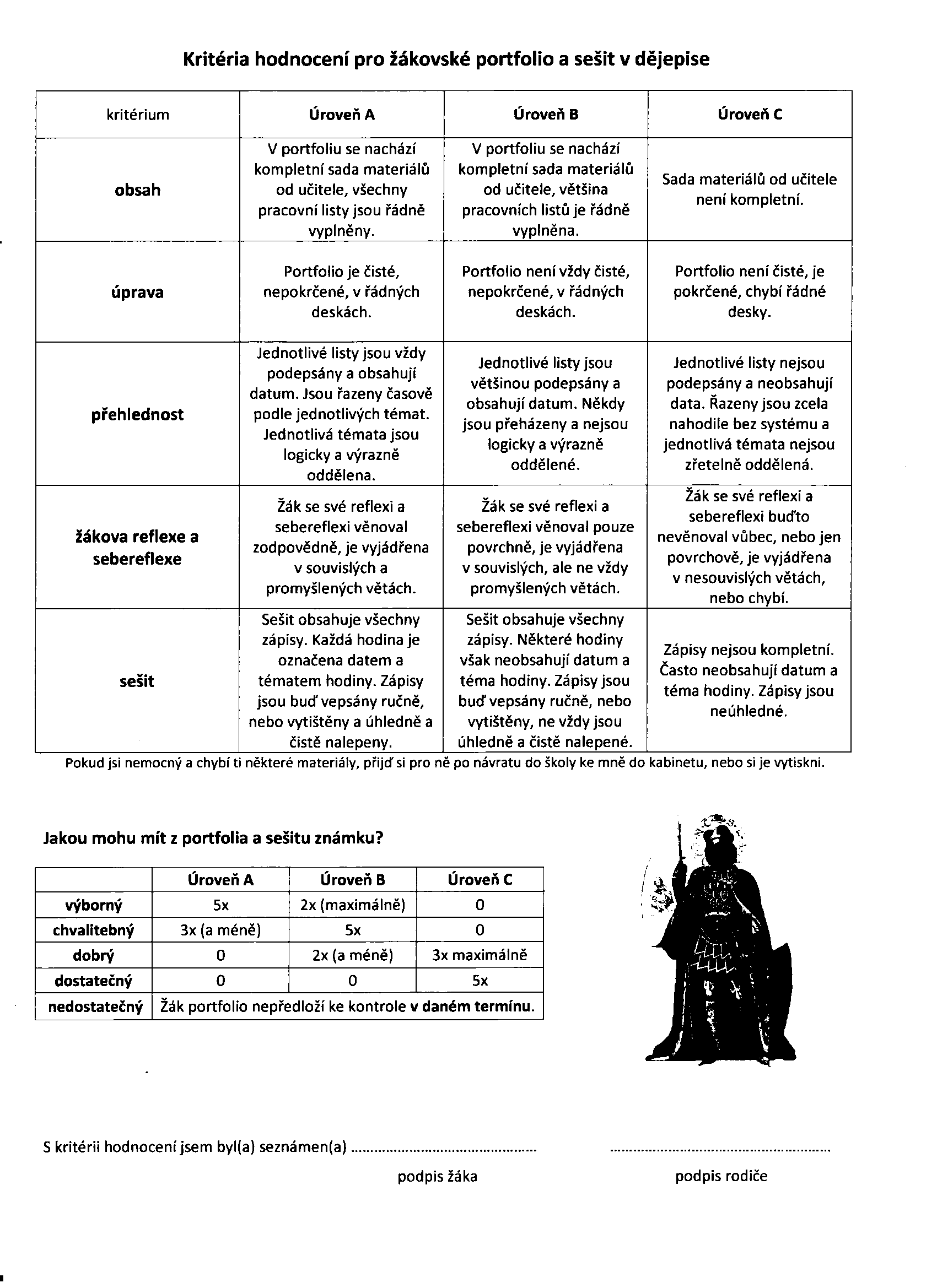 Kvalita 1 (splnil/a bez výhrad) Kvalita 2(splnil/a s výhradami)Kvalita 3(nesplnil/a)Obsah prezentaceOdpovídá zadanému tématuVe většině odpovídá tématuOdpovídá tématu pouze částečně nebo vůbecObsah prezentaceMyšlenky jsou smysluplně uspořádányMyšlenky jsou většinou smysluplně uspořádányMyšlenky nejsou smysluplně uspořádányObsah prezentaceSnímky na sebe logicky navazujíPráce neobsahuje chybyPoužité informační zdroje řádně citoványSnímky na sebe většinou logicky navazujíPráce obsahuje minimum chybPoužité informační zdroje citovány s drobnými chybamiSnímky na sebe logicky nenavazujíPráce je s chybamiInformační zdroje nejsou řádně citoványProjev přednášejícíhoMluva zpaměti podle snímků – na snímcích je osnova práceČást textu je čtena z prezentaceVětšina textu je čtena z prezentaceProjev přednášejícíhoProjev je srozumitelnýModulace hlasu a tempo je přizpůsobené potřebám prezentaceNepoužívání výplňkových slovProjev je srozumitelnýModulace hlasu a tempo není zcela přizpůsobené potřebám prezentaceObčas se objeví výplňkové slovoProjev je tichý, nesrozumitelnýHlas je monotónní, tempo příliš pomalé, nebo rychléMluva doplněna výplňkovými slovyProjev přednášejícíhoS publikem je udržován oční kontaktGesta, mimika i pohyby těla doplňují mluvní projevS publikem jen udržován oční kontakt jen částečněGesta, mimika a pohyby těla doplňují mluvní projev jen zčástiS publikem není neudržován oční kontakt Gesta, mimika a pohyby těla jsou buď příliš statické, nebo příliš rušivéGrafická úroveň prezentacePrezentace je přehlednáPísmo je čitelnéObrázky, fotografie, popř. zvukový či video doprovod se vztahují k tématuPrezentace je místy nepřehlednáPísmo je čitelnéObrázky, fotografie, popř. zvukový či video doprovod se ne vždy vztahují k tématuPrezentace není přehlednáNečitelné písmoObrázky, fotografie, popř. zvukový či video doprovod chybíAnalytická sada kritérií – Recitace básněAnalytická sada kritérií – Recitace básněAnalytická sada kritérií – Recitace básněAnalytická sada kritérií – Recitace básněKvalita 1Kvalita 2Kvalita 3Schopnost reprodukovat text zpamětiŽák recituje zpaměti báseň, která má min. 16 veršů, bez pomoci učitele.Žák umí zarecitovat polovinu básně (10-6 veršů). K recitaci potřebuje občasnou pomoc učitele či text s básní.Žák umí recitovat méně než 6 veršů. K recitaci potřebuje stálou pomoc učitele nebo text s básní.Způsob recitaceRecitátor mluví zcela srozumitelně a nahlas. Přizpůsobuje modulaci hlasu a tempo přednesu potřebám básně. Nepoužívá výplňková slova.Recitátor mluví srozumitelně a nahlas pouze po upozornění učitele či diváků. Nerespektuje rytmus básně. Občas se objeví výplňkové slovo.Recitátor mluví potichu a nesrozumitelně. Hlas je monotónní, tempo příliš pomalé nebo rychlé. Přednes je doplněn výplňkovými slovy.Postoj recitátoraŽák udržuje s publikem oční kontakt. Gesta, mimika i pohyby těla doplňují přednes.Žák ztrácí oční kontakt s publikem (chvíli se dívá do země či do publika). Gesta, mimika a pohyby těla doplňují báseň jen z části.Žák vůbec neudržuje s publikem oční kontakt. Gesta, mimika a pohyby těla jsou buď příliš statické, nebo příliš rušivé.